CONNECTED Training Grant Application FormPlease complete each section. Please refer to the Guidance Notes for details of eligibility and requirements.Applicants must be a CONNECTED Network memberPlease submit your application form and associated documents by 4pm on the closing date to the connectedvirusnetwork@gmail.com email account.Useful ResourcesList of DAC countries: http://www.oecd.org/dac/stats/daclist.htmhttp://www.oecd.org/dac/financing-sustainable-development/development-finance-standards/DAC-List-ODA-Recipients-for-reporting-2021-flows.pdf1. Applicant Details 1. Applicant Details Name:Employed position Held:NB: PhD students need to be currently employed by their organisation to be eligible. Please refer to Guidance NotesEarly Career Researcher (see Guidance Notes):Yes / NoUniversity/Research Institute:Address:Email:Telephone:DAC-list country (see Guidance Notes):Yes / No 2. Details of the training event/lab visit2. Details of the training event/lab visitTraining course (including URL web link with details) or lab detailsTraining course providerLocation (in person or online training)Date of course/event3. Benefit of the Training to the applicant – please detail how this training opportunity will contribute to your professional development in the CONNECTED research field (400 words). Main points to include:Your current area of research and your work responsibilitiesThe potential of this training to development your career in the field of plant vector-borne diseaseYour opportunities to use and share the learning you will receive with colleagues4. Previous CONNECTED Funding – please detail any previous funding you have received from CONNECTED and what for/how much. (150 words). 5. Costs of TrainingThe Training Grant is for up to a value of 3000 GBP. Please itemise the total cost for your training e.g. training, cost of travel, visa, accommodation, vaccinations, subsistence costs, consumables etc. See Guidance Notes for details.6. Visa and VaccinationsYou are responsible for obtaining any visa and vaccination(s) required to enable the training.  Please ensure that you have the relevant documentation and apply in a timely fashion. CONNECTED has no control over the visa application and approval process.6. Visa and VaccinationsYou are responsible for obtaining any visa and vaccination(s) required to enable the training.  Please ensure that you have the relevant documentation and apply in a timely fashion. CONNECTED has no control over the visa application and approval process.Do you have a valid passport? (See Guidance Notes)Yes/No/ Not applicableWill you require a visa for travel?Yes/NoVisa required for which countryUsual timescale for visa application processWill you require any vaccinations? (Please specify)Any other information7. Required additional documents – please include the following with your application:CV (2 page) and publications list (1 page)                                                                                            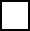 Letter of Support from your Research Group Leader confirming:(a) your contract of employment (b) recommendation for you to undertake this training(c) you can take time off from your work duties to attend the training event                             If a Training Course: Correspondence showing that a place on the course will be available to you                             If a lab exchange or work shadowing:Letter of Support from Group Leader of lab you will visit                                                                8. Please confirm the followingI am a CONNECTED Network Member                                                                                                       I do not have other sources of funding for this training                                                                         I will provide itemised receipts and understand that only allowable costs will be reimbursed      I understand some of the funds are transferred in arrears                                                                    I will complete a short evaluation form at the outset and upon completion of training, and a follow up form 6-12 months afterwards                                                                                                   I understand I will be sent an award letter to be signed by both myself and an authorised signatory within my organisation                                                                                                               I understand details of awards, training obtained, and individual’s names may be published       on the CONNECTED website9. Signature – please sign and date this form before submission9. Signature – please sign and date this form before submissionPrinted name in capital letters:Sign your name: Date: